COLEGIO EMILIA RIQUELME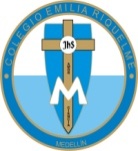 DOCENTE: ALEXANDRA OCAMPO LONDOÑOÁREA: CIENCIAS NATURALESGRADO: SEXTOSEGUNDO PERIODO“No pienses tanto en ti, sino en amar a Jesús; y olvídate de si atrasas o adelantas. Hazlo todo lo mejor que puedas; ama mucho y en paz” M.E.RACTIVIDADES SEMANA 3 (mayo 4-8)Dirígete a la actividad 2 de la guía imprimible, lee la teoría que allí se encuentra: “Observemos las moléculas del agua” Atención: sólo hacer la lectura porque el desarrollo de la actividad la realizaremos durante la clase virtual que tendremos el martes 5 de mayo a las 8:00 am. El enlace para acceder a Zoom se los enviaré el día lunes al grupo de WhatsApp. Para la clase, todas deben tener su cuaderno de Ciencias Naturales y su cartuchera, además de haber leído el contenido de la actividad.Cualquier inquietud, me pueden escribir a al WhatsApp: 3022249009 o al correo electrónico alexandra@campus.com.co.¡Gracias!Feliz y bendecido resto de día.